О проведении школьного и муниципальногоэтапов Всероссийского конкурса сочинений 2022 годаВ соответствии с распоряжением Департамента общего образования Томской области от 03.06.2022 года № 302 «О проведении регионального этапа Всероссийского конкурса сочинений 2022 года» и Положением о региональном этапе Всероссийского конкурса сочинений 2022 года, в целях возрождения традиций написания сочинения как самостоятельной творческой работы     Руководителям муниципальных общеобразовательных учреждений: Провести первый этап (школьный) Всероссийского конкурса сочинений для обучающихся 4-11 классов в срок с 05 по 12 сентября 2022 года.Обеспечить безопасные условия для обучающихся при проведении школьного этапа сочинения (далее –Конкурс)Оценить конкурсные работы участников в соответствии с критериями оценки (приложение №3), в соответствии с заданными тематическими направлениями и жанрами (приложение №4).  Обеспечить заблаговременное информирование участников Конкурса и их родителей (законных представителей) о сроках и месте проведения всех этапов Конкурса.Предоставить для участия в муниципальном этапе Конкурса 5 сочинений, занявших первую позицию рейтингового списка школьного этапа Конкурса по каждой возрастной группе (1 группа – обучающиеся 4-5 классов, 2 группа – обучающиеся 6-7 классов, 3 группа – обучающиеся 8-9 классов, 4 группа – обучающиеся 10-11 классов, оформленные на типовом бланке (приложение №5), в срок до 12 сентября 2022 года на электронную почту imc@obr.admin.tomsk.ru   Предоставить в электронном формате муниципальному координатору (МАУ ИМЦ) отчет об итогах проведения школьного этапа Конкурса (приложение №1), заявку на участие в муниципальном этапе Конкурса (приложение №2), согласия  на обработку персональных данных (приложение №6) в срок до 12 сентября 2022 г. на электронную почту imc@obr.admin.tomsk.ru   с названием файла «ОУ №, итоги школьного этапа ВКС - 2022». Проконтролировать заполнение обучающимися школьного, муниципального и регионального этапов Конкурса согласия на обработку персональных данных (приложение №6).Утвердить муниципальным координатором муниципальное автономное учреждение информационно-методический центр г. Томска (директор В.В. Пустовалова).Муниципальному автономному учреждению информационно-методическому центру г.Томска (В.В. Пустовалова):3.1. Провести муниципальный этап Всероссийского конкурса сочинений с 13 по 20 сентября 2022 года.3.2. Организовать сбор заявок на участие обучающихся 4-11 классов, победителей школьного этапа каждой возрастной группы, для участия в муниципальном этапе Конкурса. Заявки принимать на бланке учреждения в бумажном и электронном формате с подписью и печатью руководителя учреждения (приложение №2) муниципальному координатору (МАУ ИМЦ) в срок до 13 сентября 2022 г. на электронную почту imc@obr.admin.tomsk.ru  3.3. Провести экспертизу конкурсных сочинений, определить победителей муниципального этапа в каждой возрастной группе и направить работы победителей для участия в региональном этапе Всероссийского конкурса сочинений. 3.4. Представить в региональный комитет результаты Конкурса в формате, установленном организаторами регионального этапа, отчет о проведении школьного и муниципального этапа Конкурса, заявку муниципалитета на участие в региональном этапе Конкурса (приложение №7), заверенные начальником департамента образования администрации Города Томска не позднее 23 сентября 2022 года в бумажной и электронной форме.3.5. Итоги муниципального этапа Конкурса разместить на официальном сайте МАУ ИМЦ не позднее 21.09.2022г.4.    Утвердить состав городского организационного комитета:Швайко И.В., заместитель начальника департамента образования администрации, председатель   городского организационного комитета Всероссийского конкурса сочинений;Назарова О.И., председатель Комитета по общему образованию; Пустовалова В.В., директор муниципального автономного учреждения информационно-методического центра г. Томска. 5. Утвердить состав жюри муниципального этапа Всероссийского конкурса сочинений:- Пустовалова В.В., директор МАУ ИМЦ, председатель жюри;- Астапова Е.В., начальник отдела МАУ ИМЦ- Коннова М.В., методист МАУ ИМЦ;- Коряковцева И.В., методист МАУ ИМЦ;- Луговская Е.В., учитель русского языка и литературы МАОУ лицея № 8 им. Н.Н. Рукавишникова;- Чермянина А. А., учитель русского языка и литературы МБОУ лицея при ПТУ;- Евтихова М.А., учитель русского языка и литературы МАОУСОШ № 47;- Подрезова И.И., учитель русского языка и литературы МАОУ СОШ № 36;- Шалабаева Т.А., учитель русского языка и литературы МАОУ гимназии № 18;- Никитчук И.В., учитель русского языка и литературы МАОУ лицея № 7;7. Контроль за исполнением настоящего распоряжения возложить на Швайко И.В., заместителя начальника департамента. Начальник департамента образования                                                                                                М.Г. СавенковЗаместитель начальника                                                                            И.В. Швайкодепартамента образованияВ.В. Пустовалова 43-05-23Приложение №1к распоряжению департамента образования администрации Города Томскаот ____________№________Отчет о проведении школьного этапа Всероссийского конкурса сочинений 2022/2023 учебного годаМуниципалитет ____________________________________________Ответственное лицо (координатор муниципального этапа):ФИО __________________________ должность__________________Телефон ________________электронная почта __________________Руководитель ОУ ____________/ФИО/Приложение №2к распоряжению департамента образования администрации Города Томскаот ____________№________Заявка на участие в муниципальном этапе Всероссийского конкурса сочинений 2022/23 учебного годаРуководитель ОУ ____________/ФИО/Приложение №3к распоряжению департамента образования администрации Города Томскаот ____________№________Критерии оценивания конкурсных работПриложение №4к распоряжению департамента образования администрации Города Томскаот ____________№________Тематические направления Конкурса и жанры конкурсных работ1) «Нелегко быть ребенком! Сложно, очень сложно. Что это вообще значит - быть ребенком?» (А. Пиндгрен): 2018-2027 годы - Десятилетие детства.2) «Самодержавною рукой // Он смело сеял просвещенье, // Не презирал страны родной: // Он знал ее предназначенье...» (А.С. Пушкин): 350-летие со дня рождения Петра І.3) «Оглядываясь назад, в прошлое, я вижу, что мне сопутствовала счастливая звезда и целый ряд случайностей...»: 150-летие со дня рождения В.К. Арсеньева.4) «Недаром помнит вся Россия про день Бородина!» (М.Ю. Лермонтов): 210- летие Бородянского сражения русской армии под командованием М.И. Кутузова с французской армией (1812 год).5) «Космонавтика имеет безграничное будущее, и ее перспективы беспредельны, как сама Вселенная» (С.П. Королев): 115-летие со дня рождения С.П. Королева.6) «Творчество является выражением смысла жизни» (Н.К. Рерих): 265 лет со дня основания Российской академии художеств.7) «Самые лучшие праздники - те, что происходят внутри нас (Ф. Бегбедер): юбилеи   российских   писателей.   А.И.  Герцен (210), И.А. Гончаров (210), Д.В. Григорович (200), Д.Н. Мамин-Сибиряк (170), К.Д. Бальмонт (155), Н.А. Тэффи (150), Б.С. Житков (140), К.И. Чуковский (140), С.Я. Маршак (135), К.Г. Паустовский (150), М.И. Цветаева (130), В.П. Катаев (125), В.А. Каверин (120), В.А. Осеева (120), И.А. Ефремов (115), В.Г. Губарев (110), И.И. Дик (100), Ю.А. Потман (100), Ю.П.  Казаков (95), В.П. Аксенов (90), Р.И. Рождественский (90), Г.Н. Щербакова (90), А.В. Вампилов (85), В.Г. Распутин (8S), Э.Н. Успенский (85).8) «Книги делают человека лучше, а это одно из основных условий и даже основная, чуть ли не единственная цель искусства» (И.А. Гончаров): юбилеи литературных произведений. Н.М. Карамзин «Бедная Лиза» (250), А.С. Пушкин «Кавказский пленник» (200), А.С. Пушкин «Песнь о вещем Олеге» (200), Н.В. Гоголь «Beчepa на хуторе близ Диканьки» (190), М.Ю. Лермонтов «Смерть поэта» (185), М.Ю. Лермонтов «Бородино» (185), Н.В. Гоголь «Мертвые души» (180), И.А. Гончаров «Обыкновенная история» (175), И.С. Тургенев «Записки охотника» (170), И.С. Тургенев «Муму» (170), Л.Н. Толстой «Детство» (170), А.П. Чехов «Каштанка» (105), М.А. Шолохов «Поднятая целина» (90), С.Я. Маршак «Рассказ о неизвестном гepoe» (8S), К.Г. Паустовский •Созвездие Гончих псов» (85), А.Т. Твардовский «Василий Теркин» (80), Н.Н. Носов «Веселые рассказы» (75), С.Я. Маршак «Быль - небылица» (75), И.А. Ефремов «Туманности Андромеды» (65).- Выбор тематического направления осуществляет участник Конкурса. Тему конкурсной работы участник Конкурса формулирует самостоятельно в рамках выбранного им тематического направления.Жанры конкурсных работ (совмещение жанров не допускается, поэтические тексты не рассматриваются)РассказСказкаПисьмоДневникЗаочная экскурсияОчеркРепортажИнтервьюСловоЭссеРецензияПриложение №5к распоряжению департамента образования администрации Города Томскаот ____________№________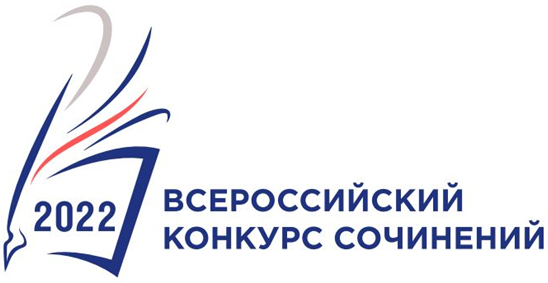 КОНКУРСНАЯ РАБОТАСубъект Российской Федерации:________________________________________________________________________Наименование муниципального образования (населённого пункта):________________________________________________________________________Образовательная организация (полное название):________________________________________________________________________________________________________________________________________________Участник Конкурса:________________________________________________________________________Фамилия________________________________________________________________________Имя________________________________________________________________________ОтчествоВсероссийский конкурс сочинений – 2022Класс (курс), в (на) котором обучается участник Конкурса:__________________________________________________________________________________Тематическое направление:______________________________________________________________________________________________________________________________________________________________________________________________________________________________________________________Жанр:__________________________________________________________________________________Тема:________________________________________________________________________________________________________________________________________________________________________________________________________________________________________________________________________________________________________________________________________________________________________________________________________________________________________________________________________________________________________________________________________________________________________________________________________________________________________________________________________________________________________________________________________________________________________________________________________________________________________________________________________________________________________________________________________________________________________________________________________________________________________________________________________________________________________________________________________________________________________________________________________________________________________________________________________________________________________________________________________________________________________________________________________________________________________________________________________________________________________________________________________________________________________________________________________________________________________________________________________________________________________Всероссийский конкурс сочинений – 2022____________________________________________________________________________________________________________________________________________________________________________________________________________________________________________________________________________________________________________________________________________________________________________________________________________________________________________________________________________________________________________________________________________________________________________________________________________________________________________________________________________________________________________________________________________________________________________________________________________________________________________________________________________________________________________________________________________________________________________________________________________________________________________________________________________________________________________________________________________________________________________________________________________________________________________________________________________________________________________________________________________________________________________________________________________________________________________________________________________________________________________________________________________________________________________________________________________________________________________________________________________________________________________________________________________________________________________________________________________________________________________________________________________________________________________________________________________________________________________________________________________________________________________________________________________________________________________________________________________________________________________________________________________________Всероссийский конкурс сочинений – 202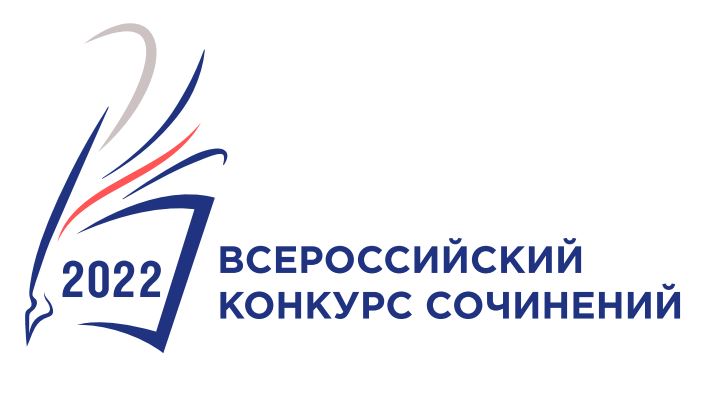 Заявка на участие во Всероссийском конкурсе сочинений  2022 годаСубъект Российской Федерации:__________________________________________________________________________________Наименование муниципального образования (населённого пункта):__________________________________________________________________________________ФИО участника Всероссийского конкурса сочинений (полностью):__________________________________________________________________________________Дата рождения участника Конкурса:__________________________________________________________________________________Класс (курс), в (на) котором обучается участник Конкурса:__________________________________________________________________________________Почтовый адрес участника Конкурса (с индексом):__________________________________________________________________________________Электронная почта участника Конкурса (родителей/законных представителей):__________________________________________________________________________________Контактный телефон участника Конкурса (родителей/законных представителей):__________________________________________________________________________________ФИО учителя, обеспечивающего педагогическое сопровождение участника Всероссийского конкурса сочинений (полностью):__________________________________________________________________________________Электронная почта учителя, обеспечивающего педагогическое сопровождение участника Конкурса:_________________________________________________________________________________Контактный телефон учителя, обеспечивающего педагогическое сопровождение участника Конкурса:__________________________________________________________________________________Полное название образовательной организации участника Конкурса:____________________________________________________________________________________________________________________________________________________________________ФИО руководителя/заместителя руководителя образовательной организации:__________________________________________________________________________________Почтовый адрес образовательной организации участника Конкурса
(с индексом):__________________________________________________________________________________Электронный адрес образовательной организации участника Конкурса:__________________________________________________________________________________Телефон образовательной организации участника Конкурса (с кодом):__________________________________________________________________________________Подпись участника:   _______________ / _______________                 подпись                    расшифровка подписиПодпись учителя: _______________ / _______________          подпись                    расшифровка подписиПодпись руководителя/заместителя образовательной организации:_______________ / _______________      подпись                               расшифровка подписиПриложение №6к распоряжению департамента образования администрации Города Томскаот ____________№________СОГЛАСИЕ НА ОБРАБОТКУ ПЕРСОНАЛЬНЫХ ДАННЫХСОГЛАСИЕзаконного представителя несовершеннолетнего участникаВсероссийского конкурса сочинений на обработку персональных данных«___» __________ 2022 г.Я, _______________________________________________________________________________,                   (фамилия, имя, отчество (при наличии) полностью)__________________________________серия_____________________№____________________,(вид документа, удостоверяющего личность)выдан ____________________________________________________________, ________________                     (кем и когдапроживающий(-ая) по адресу: __________________________________________________________________________________,являясь законным представителем несовершеннолетнего   _________________________________                                                                                                       (фамилия, имя, отчество (при наличии) полностью)__________________________________________________________________________________,дата рождения: _____________________, проживающего (-ей) по адресу: ___________________ ___________________________________________________________________________ (далее – несовершеннолетний участник),в соответствии с пунктом 4 статьи 9 Федерального закона от 27.07.2006 № 152-ФЗ«О персональных данных» даю согласие федеральному оператору Всероссийского конкурса сочинений 2022 года (далее – Конкурс) – федеральному государственному автономному образовательному учреждению дополнительного профессионального образования «Академия реализации государственной политики и профессионального развития работников образования Министерства просвещения Российской Федерации», расположенному по адресу: 125212,                     г. Москва, Головинское ш., д. 8, корпус 2а (далее – федеральный оператор), на автоматизированную, а также без использования средств автоматизации обработку персональных данных, а именно:Совершение действий, предусмотренных пунктом 3 статьи 3 Федерального законаот 27.07.2006 № 152-ФЗ «О персональных данных», в отношении следующих персональных данных несовершеннолетнего участника:– фамилия, имя, отчество (при наличии);– электронная почта;– номер телефона (домашний, мобильный);– иная информация, относящаяся к личности несовершеннолетнего участника;– фото- и видеоизображение.Обработка персональных данных осуществляется федеральным оператором в целях:– организации, проведения и популяризации Конкурса;– обеспечения участия в Конкурсе несовершеннолетнего участника;– формирования статистических и аналитических отчётов по результатам Конкурса, подготовки информационных материалов;– создания базы данных участников Конкурса;– обеспечения соблюдения законов и иных нормативных правовых актов Российской Федерации.Настоящее согласие вступает в силу со дня его подписания и действуетв течение неопределённого срока. Согласие может быть отозвано мною в любое время на основании моего письменного заявления.(дата)____________(подпись) _____________ (расшифровка подписи) ________________согласие на обработку персональных данныхСогласиесовершеннолетнего участника Всероссийского конкурса сочинений на обработку персональных данных«___» __________ 2022 г.Я, _______________________________________________________________________________,(фамилия, имя, отчество (при наличии) полностью)__________________________________ серия _____________________ №___________________,(вид документа, удостоверяющего личность)выдан ____________________________________________________________________________, (кем и когда)проживающий (-ая) по адресу: __________________________________________________________________________________,в соответствии с пунктом 4 статьи 9 Федерального закона от 27.07.2006 № 152-ФЗ
«О персональных данных» даю согласие федеральному оператору Всероссийского конкурса сочинений 2022 года (далее – Конкурс) – федеральному государственному автономному образовательному учреждению дополнительного профессионального образования «Академия реализации государственной политики и профессионального развития работников образования Министерства просвещения Российской Федерации», расположенному по адресу: 125212,                     г. Москва, Головинское ш., д. 8, корпус 2а (далее – федеральный оператор), на автоматизированную, а также без использования средств автоматизации обработку персональных данных, а именно:Совершение действий, предусмотренных пунктом 3 статьи 3 Федерального закона
от 27.07.2006 № 152-ФЗ «О персональных данных», в отношении следующих моих персональных данных:– фамилия, имя, отчество (при наличии);– электронная почта;– номер телефона (домашний, мобильный);– иная информация, относящаяся к моей личности;– фото- и видеоизображение.Обработка персональных данных осуществляется федеральным оператором в целях:– организации, проведения и популяризации Конкурса;– обеспечения моего участия в Конкурсе;– формирования статистических и аналитических отчётов по результатам Конкурса, подготовки информационных материалов;– создания базы данных участников Конкурса;– обеспечения соблюдения законов и иных нормативных правовых актов Российской Федерации.Настоящее согласие вступает в силу со дня его подписания и действует
в течение неопределённого срока. Согласие может быть отозвано мною в любое время на основании моего письменного заявления.согласие на РАСПРОСТРАНЕНИЕ персональных данныхСогласиезаконного представителя несовершеннолетнего участника Всероссийского конкурса сочинений на обработку персональных данных, разрешенных субъектом персональных данных для распространения«___» __________ 2022 г.Я, __________________________________________________________________________________,(фамилия, имя, отчество (при наличии) полностью)__________________________________ серия _____________________ №___________________,(вид документа, удостоверяющего личность)выдан ____________________________________________________________, _______________,(кем и когда)проживающий (-ая) по адресу: __________________________________________________________________________________,являясь законным представителем несовершеннолетнего _________________________________  (фамилия, имя, отчество (при наличии (полностью)__________________________________________________________________________________,дата рождения: _____________________, проживающего (-ей) по адресу: ___________________ ___________________________________________________________________________ (далее – несовершеннолетний участник),в соответствии со статьей 10.1 Федерального закона от 27.07.2006 № 152-ФЗ                                  «О персональных данных», в целях:– организации, проведения и популяризации Всероссийского конкурса сочинений 2022 года (далее – Конкурс);– обеспечения участия в Конкурсе несовершеннолетнего участника;– формирования статистических и аналитических отчётов по результатам Конкурса, подготовки информационных материалов;– создания базы данных участников Конкурса, размещения информации об участниках Конкурса в информационно-телекоммуникационной сети «Интернет»;– обеспечения соблюдения законов и иных нормативных правовых актов Российской Федерации;даю согласие федеральному оператору Конкурса – федеральному государственному автономному образовательному учреждению дополнительного профессионального образования «Академия реализации государственной политики и профессионального развития работников образования Министерства просвещения Российской Федерации», расположенному по адресу: 125212, г. Москва, Головинское ш., д. 8, корпус 2а (ИНН 7718084063, ОГРН 1027739004501, сведения об информационных ресурсах оператора: https://apkpro.ru/), на обработку в форме распространения следующих персональных данных несовершеннолетнего участника:– фамилия, имя, отчество;– электронная почта;– номер телефона (домашний, мобильный);– иная информация, относящаяся к личности несовершеннолетнего участника;– фото- и видеоизображение.Условия и запреты на обработку вышеуказанных персональных данных (часть 9 статьи 10.1 Федерального закона от 27.07.2006 № 152-ФЗ «О персональных данных») не устанавливаю.Условия, при которых полученные персональные данные могут передаваться оператором только по его внутренней сети, обеспечивающей доступ к информации лишь для строго определенных сотрудников, либо с использованием информационно-телекоммуникационных сетей, либо без передачи полученных персональных данных не устанавливаю.Настоящее согласие действует со дня его подписания до дня его отзыва в письменной форме.согласие на обработку персональных данныхСогласиекуратора (педагога) участникаВсероссийского конкурса сочинений на обработку персональных данных«___» __________ 2022 г.Я, _______________________________________________________________________________,(фамилия, имя, отчество (при наличии) полностью)__________________________________ серия _____________________ № __________________,(вид документа, удостоверяющего личность)выдан ____________________________________________________________, _______________,(кем и когда)проживающий (-ая) по адресу: __________________________________________________________________________________,в соответствии с пунктом 4 статьи 9 Федерального закона от 27.07.2006 № 152-ФЗ
«О персональных данных» даю согласие федеральному оператору Всероссийского конкурса сочинений 2022 года (далее – Конкурс) – федеральному государственному автономному образовательному учреждению дополнительного профессионального образования «Академия реализации государственной политики и профессионального развития работников образования Министерства просвещения Российской Федерации», расположенному по адресу: 125212,                     г. Москва, Головинское ш., д. 8, корпус 2а (далее – федеральный оператор), на автоматизированную, а также без использования средств автоматизации обработку персональных данных, а именно:Совершение действий, предусмотренных пунктом 3 статьи 3 Федерального закона
от 27.07.2006 № 152-ФЗ «О персональных данных», в отношении следующих моих персональных данных:– фамилия, имя, отчество (при наличии);– электронная почта;– номер телефона (домашний, мобильный);– иная информация, относящаяся к моей личности;– фото- и видеоизображение.Обработка персональных данных осуществляется федеральным оператором в целях:– организации, проведения и популяризации Конкурса;– обеспечения моего участия в подготовке участника Конкурса;– формирования статистических и аналитических отчётов по результатам Конкурса, подготовки информационных материалов;– создания базы данных участников Конкурса;– обеспечения соблюдения законов и иных нормативных правовых актов Российской Федерации.Настоящее согласие вступает в силу со дня его подписания и действует
в течение неопределённого срока. Согласие может быть отозвано мною в любое время на основании моего письменного заявления.согласие на РАСПРОСТРАНЕНИЕ персональных данныхСогласиесовершеннолетнего участника Всероссийского конкурса сочинений на обработку персональных данных, разрешенных субъектом персональных данных для распространения«___» __________ 2022 г.Я, _______________________________________________________________________________,(фамилия, имя, отчество (при наличии) полностью)__________________________________ серия _____________________ №__________________,(вид документа, удостоверяющего личность)выдан ____________________________________________________________, ______________,(кем и когда)проживающий (-ая) по адресу: __________________________________________________________________________________,в соответствии со статьей 10.1 Федерального закона от 27.07.2006 № 152-ФЗ                                  «О персональных данных», в целях:– организации, проведения и популяризации Всероссийского конкурса сочинений 2022 года (далее – Конкурс);– обеспечения моего участия в Конкурсе;– формирования статистических и аналитических отчётов по результатам Конкурса, подготовки информационных материалов;– создания базы данных участников Конкурса, размещения информации об участниках Конкурса в информационно-телекоммуникационной сети «Интернет»;– обеспечения соблюдения законов и иных нормативных правовых актов Российской Федерации;даю согласие федеральному оператору Конкурса – федеральному государственному автономному образовательному учреждению дополнительного профессионального образования «Академия реализации государственной политики и профессионального развития работников образования Министерства просвещения Российской Федерации», расположенному по адресу: 125212, г. Москва, Головинское ш., д. 8, корпус 2а (ИНН 7718084063, ОГРН 1027739004501, сведения об информационных ресурсах оператора: https://apkpro.ru/), на обработку в форме распространения следующих моих персональных данных:– фамилия, имя, отчество (при наличии);– электронная почта;– номер телефона (домашний, мобильный);– иная информация, относящаяся к моей личности;– фото- и видеоизображение.Условия и запреты на обработку вышеуказанных персональных данных (часть 9 статьи 10.1 Федерального закона от 27.07.2006 № 152-ФЗ «О персональных данных») не устанавливаю.Условия, при которых полученные персональные данные могут передаваться оператором только по его внутренней сети, обеспечивающей доступ к информации лишь для строго определенных сотрудников, либо с использованием информационно-телекоммуникационных сетей, либо без передачи полученных персональных данных не устанавливаю.Настоящее согласие действует со дня его подписания до дня его отзыва в письменной форме.Приложение №7к распоряжению департамента образования администрации Города Томскаот ____________№________Отчет о проведении школьного и муниципального этапов Всероссийского конкурса сочинений Муниципалитет ____________________________________________Ответственное лицо (координатор муниципального этапа):ФИО __________________________ должность__________________Телефон ________________электронная почта __________________Отчет о проведении школьного этапа КонкурсаОтчет о проведении муниципального этапа КонкурсаЗаявка муниципалитета на участие в региональном этапе Конкурса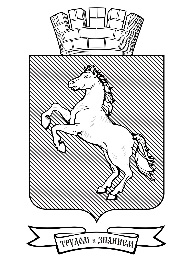 АДМИНИСТРАЦИЯ ГОРОДА ТОМСКАДЕПАРТАМЕНТ ОБРАЗОВАНИЯРАСПОРЯЖЕНИЕАДМИНИСТРАЦИЯ ГОРОДА ТОМСКАДЕПАРТАМЕНТ ОБРАЗОВАНИЯРАСПОРЯЖЕНИЕАДМИНИСТРАЦИЯ ГОРОДА ТОМСКАДЕПАРТАМЕНТ ОБРАЗОВАНИЯРАСПОРЯЖЕНИЕот __________  № ___________№ п/пПолное наименование ООКоличество участников школьного этапаКоличество участников школьного этапаКоличество участников школьного этапаКоличество участников школьного этапа№ п/пПолное наименование ОО4-5 кл.6-7 кл.8-9 кл.10-11кл.1ФИО, возрастная группа (класс) победителя школьного этапа (не более 5 человек – по одному в возрастной группе)Тематическое направление и жанр конкурсной работыФИО, должность педагога, подготовившего победителяКритерии оценивания конкурсных работКоличество баллов(0-3 баллов)Уместность, самостоятельность, оригинальность формулировки темы конкурсного сочиненияСодержание конкурсного сочинения: - соответствие выбранному тематическому направлению;- соответствие выбранной теме;- полнота раскрытия темы сочинения;- оригинальность авторского замысла;- корректное использование литературного, исторического, библиографического, научного и других материалов;- воплощенность идейного замыслаЖанровое и языковое своеобразие конкурсного сочинения:- соответствие выбранному жанру;- цельность, логичность и соразмерность композиции;- богатство лексики и разнообразие синтаксических конструкций;- точность, ясность и выразительность речи;- целесообразность использования языковых средств;- стилевое единствоГрамотность сочинения:- соблюдение орфографических норм русского языка;- соблюдение пунктуационных норм русского языка;- соблюдение языковых ном (правил употребления слов, грамматических форм и стилистических ресурсов)(дата)(подпись)(расшифровка подписи)(дата)(подпись)(расшифровка подписи)(дата)(подпись)(расшифровка подписи)(дата)(подпись)(расшифровка подписи)№ п/пПолное наименование ООКоличество участников школьного этапа12№ п/пПолное наименование ОО-участниковКоличество участников муниципального этапа от ОО12МуниципалитетФИО, возрастная группа (класс) победителя муниципального этапа (не более пяти человек от муниципалитета – по одному в возрастной группе)Полное наименование ООТематическое направление и жанр конкурсной работыФИО, должность педагога, подготовившего победителя